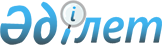 Есірткі құралдарына, психотроптық заттар мен прекурсорларға 2010 жылға арналған мемлекеттік квотаны бекіту туралыҚазақстан Республикасы Үкіметінің 2010 жылғы 5 наурыздағы № 176 Қаулысы

      «Есірткі, психотроптық заттар, прекурсорлар және олардың заңсыз айналымы мен теріс пайдаланылуына қарсы іс-қимыл шаралары туралы» Қазақстан Республикасының 1998 жылғы 10 шілдедегі Заңының 8-бабына сәйкес Қазақстан Республикасының Үкіметі ҚАУЛЫ ЕТЕДІ:



      1. Қоса беріліп отырған:



      1) заңды тұлғалар үшін есірткі құралдарына 2010 жылға арналған қажеттілік есебі;



      2) заңды тұлғалар үшін психотроптық заттарға 2010 жылға арналған қажеттілік есебі;



      3) заңды тұлғалар үшін прекурсорларға 2010 жылға арналған қажеттілік есебі бекітілсін.



      2. Осы қаулы қол қойылған күнінен бастап қолданысқа енгізіледі.      Қазақстан Республикасының

      Премьер-Министрі                              К. МәсімовҚазақстан Республикасы  

Үкіметінің       

2010 жылғы 5 наурыздағы 

№ 176 қаулысымен    

бекітілген      

Заңды тұлғалар үшін есірткі құралдарына 2010 жылға арналған

қажеттілік есебі      * Омнопон дәрілік препаратын дайындауды ескере отырыпҚазақстан Республикасы  

Үкіметінің       

2010 жылғы 5 наурыздағы 

№ 176 қаулысымен    

бекітілген      

Заңды тұлғалар үшін прекурсорларға 2010 жылға арналған

қажеттілік есебіҚазақстан Республикасы  

Үкіметінің       

2010 жылғы 5 наурыздағы 

№ 176 қаулысымен    

бекітілген      

Заңды тұлғалар үшін психотроптық заттарға 2010 жылға арналған

қажеттілік есебі
					© 2012. Қазақстан Республикасы Әділет министрлігінің «Қазақстан Республикасының Заңнама және құқықтық ақпарат институты» ШЖҚ РМК
				Р/с

№Құралдың атауыПайдалану мақсаттарыПайдалану мақсаттарыПайдалану мақсаттарыЖиыны

(граммен)Р/с

№Құралдың атауыМедициналық мақсаттар үшін

(граммен)Ғылыми-зерттеу және оқу мақсаттары үшін

(граммен)Өндірістік мақсаттар үшін

(граммен)Жиыны

(граммен)1Кодеин*804-284248128432852Кокаин0,1--0,13Метадон8760--87604Морфин*29758--297585Тебаин*20--206Тримеперидин118914--1189147Фентанил208--2088Этилморфин32,5--32,5Р/с

№Прекурсордың атауыПайдалану мақсаттарыПайдалану мақсаттарыПайдалану мақсаттарыЖиыны

(килограммен)Р/с

№Прекурсордың атауыМедициналық мақсаттар үшін

(килограммен)Ғылыми-зерттеу және оқу мақсаттары үшін

(килограммен)Өндірістік мақсаттар үшін

(килограммен)Жиыны

(килограммен)1Сірке қышқылының ангидриді78417992Ацетон279718805652180593363Метилэтилкетон1500--15004Калий перманганаты208158585458587685Пипередин0,5--0,56Күкірт қышқылы156502622121508623312166512817Тұз қышқылы1390,2463836359645,9336361074,188Толуол789,46211147799,5411486109Эргометрин0,0024--0,002410Эрготамин0,0002--0,000211Этил эфирі449,8312519318,1691979312Эфедрин9,6735-307,8005317,474Р/с

№Заттың атауыПайдалану мақсаттарыПайдалану мақсаттарыПайдалану мақсаттарыЖиыны

(граммен)Р/с

№Заттың атауыМедициналық мақсаттар үшін

(граммен)Ғылыми-зерттеу және оқу мақсаттары үшін

(граммен)Өндірістік мақсаттар үшін

(граммен)Жиыны

(граммен)1Альпразолам161--1612Гамма-оксимайлы қышқылы86309--863093Диазепам152586--1525864Золпидем1736--17365Клоназепам2657--26576Клоразепат120--1207Медазепам12685--126858Мидазолам2699--26999Нитразепам6999--699910Оксазепам100979--10097911Фенобарбитал368707,5-7195544,5756425212Хлордиазепоксид46761--46761